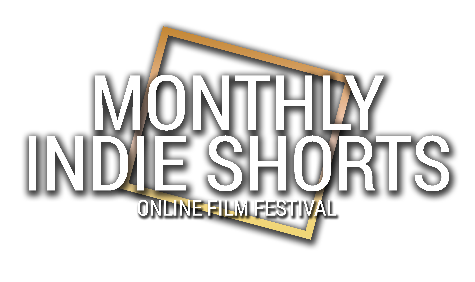 January 2023A Class Act29A guerra finita2Alana45Changing with the Seasons1Child of Témoin8Confession5Drone Runner17Enter the Room79Favor2FORECLOSURE1I’m Your Woman2La Linea10Los Aspirantes -The Applicants57On The Horizon2Ruffled Feathers3Scho2Tank11THE DEATH AND THE MUSICIAN121Twitter12